                    Курсы повышения квалификации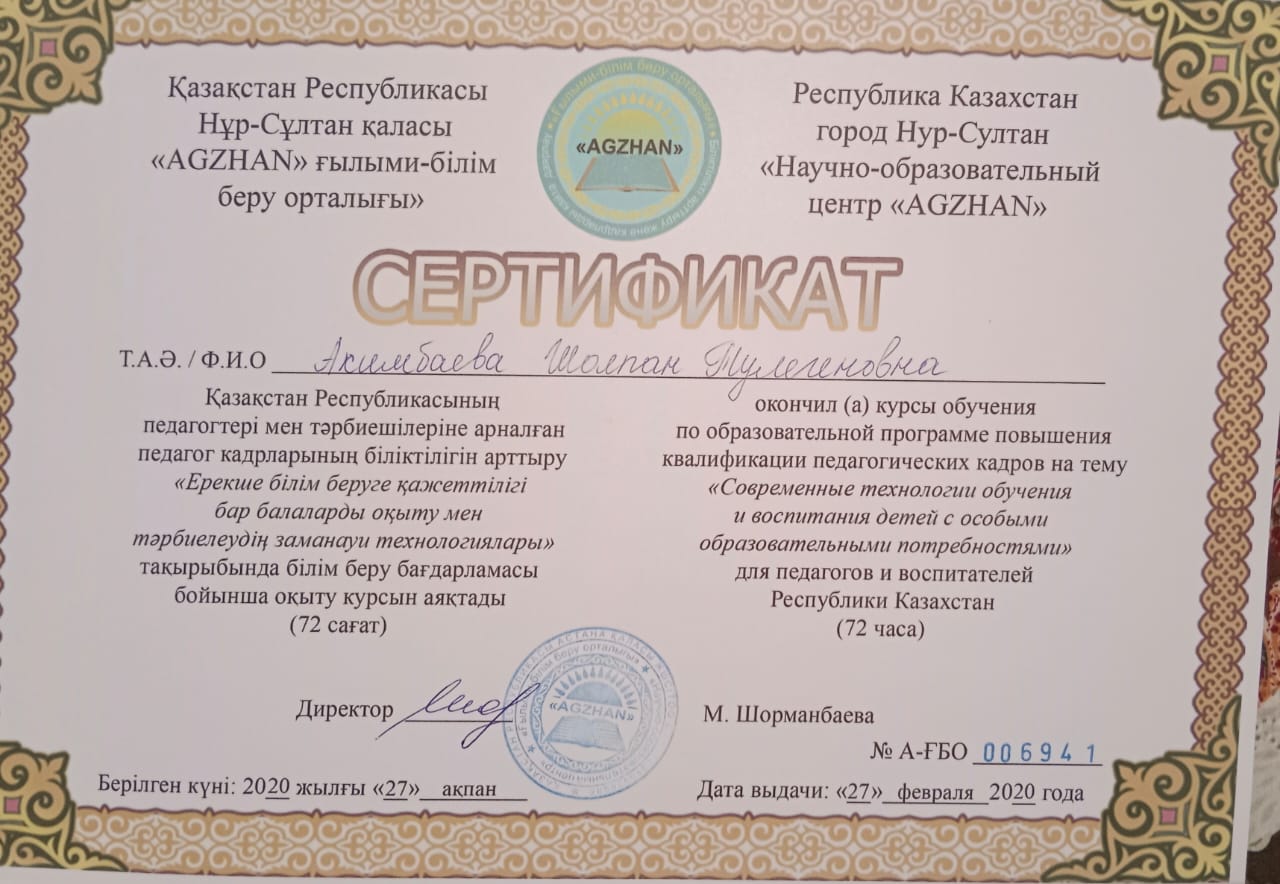 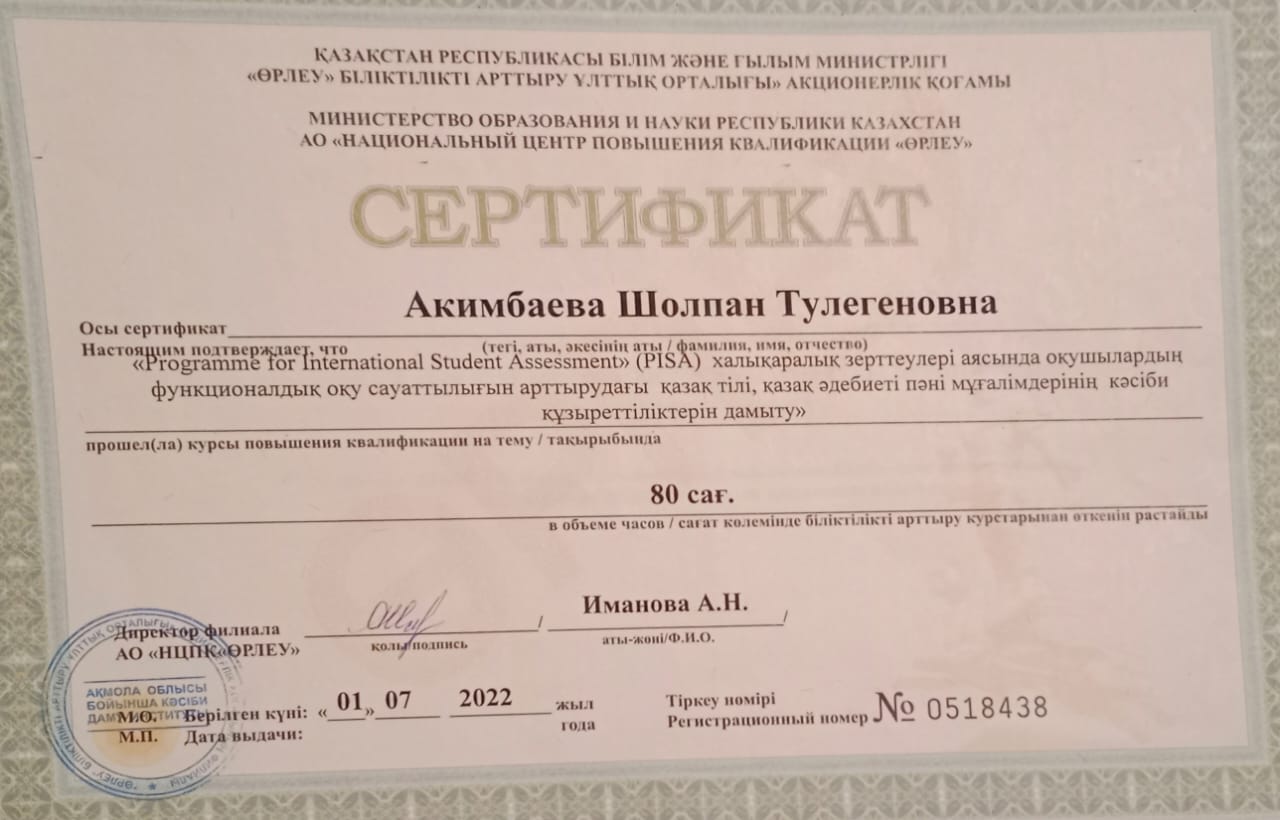 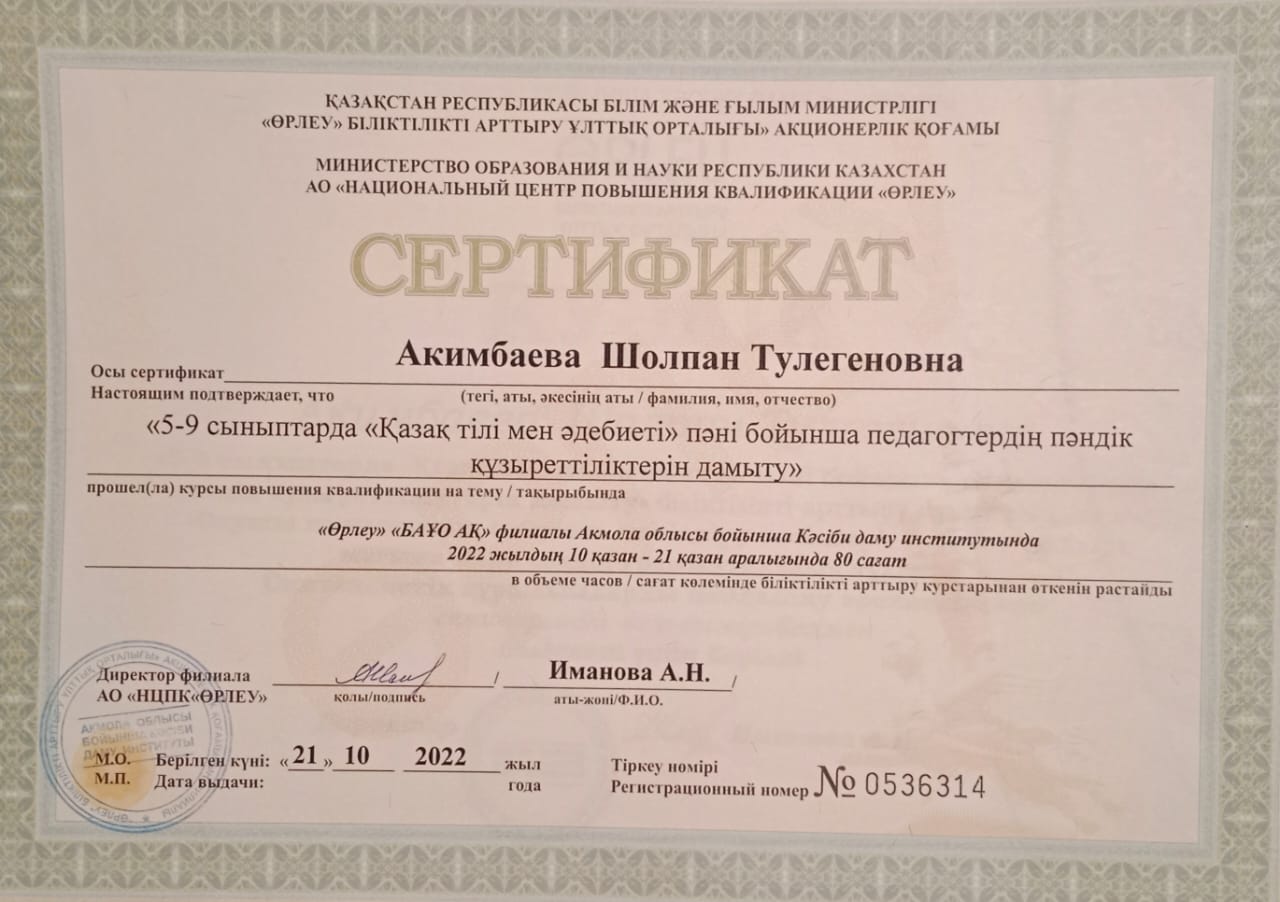 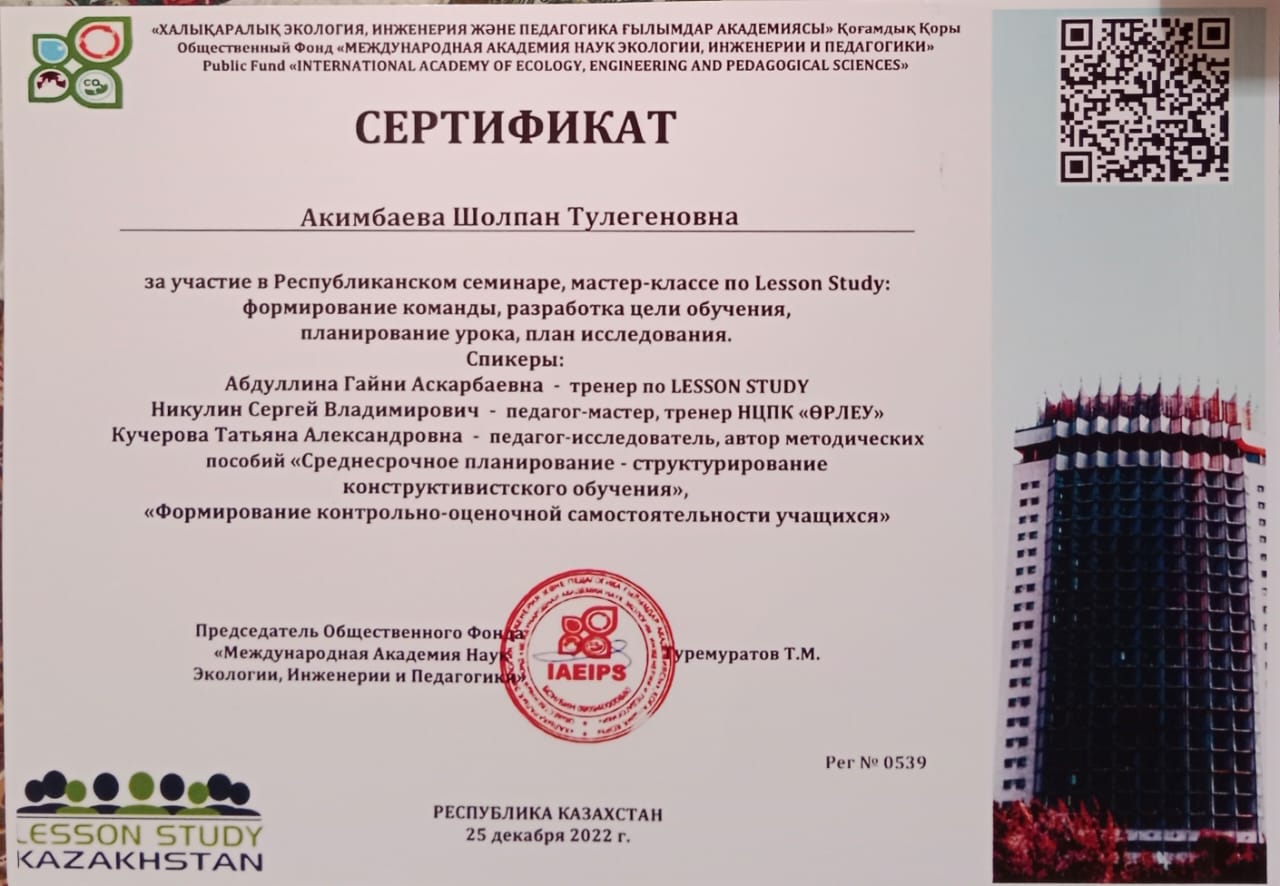 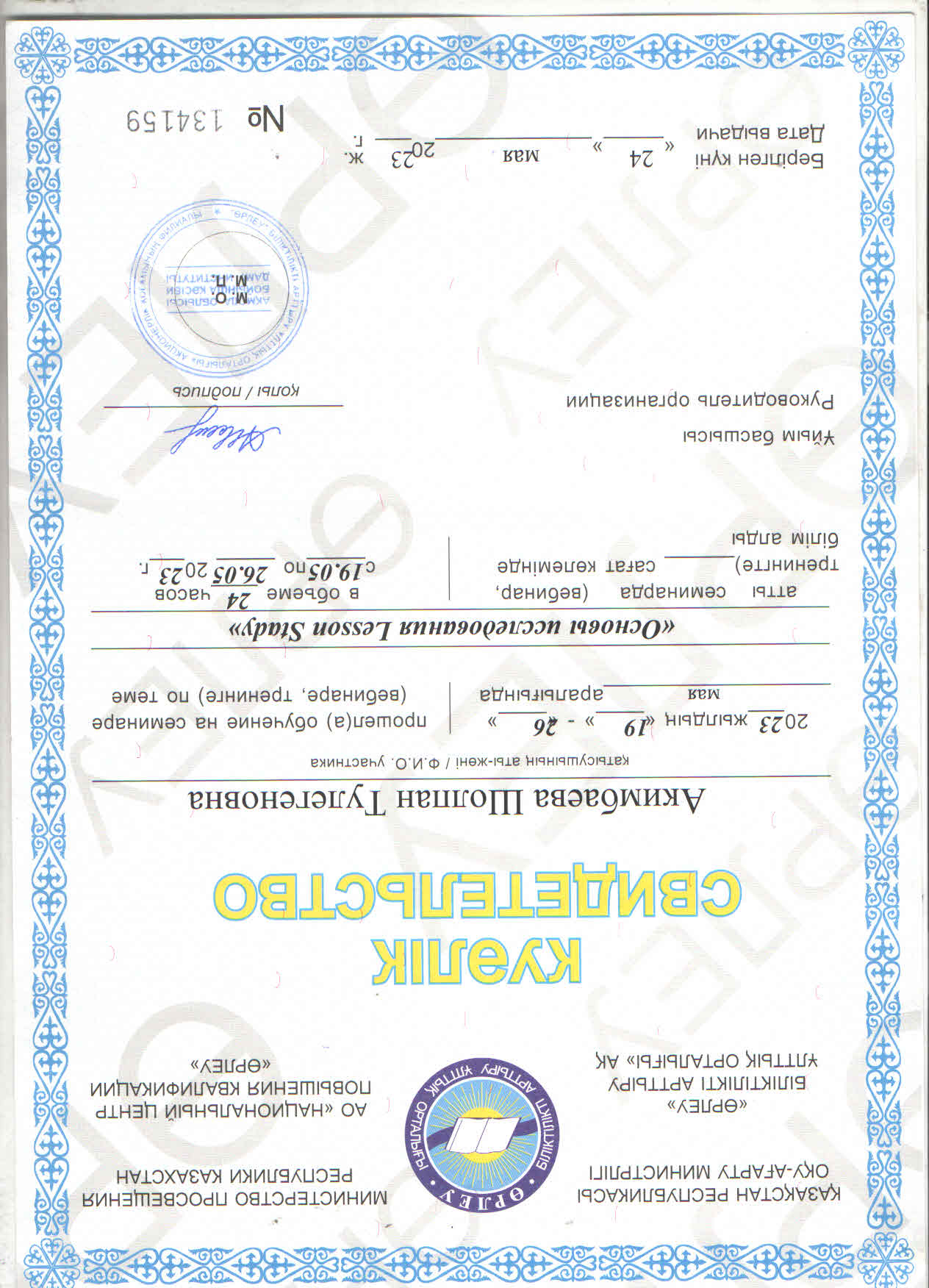 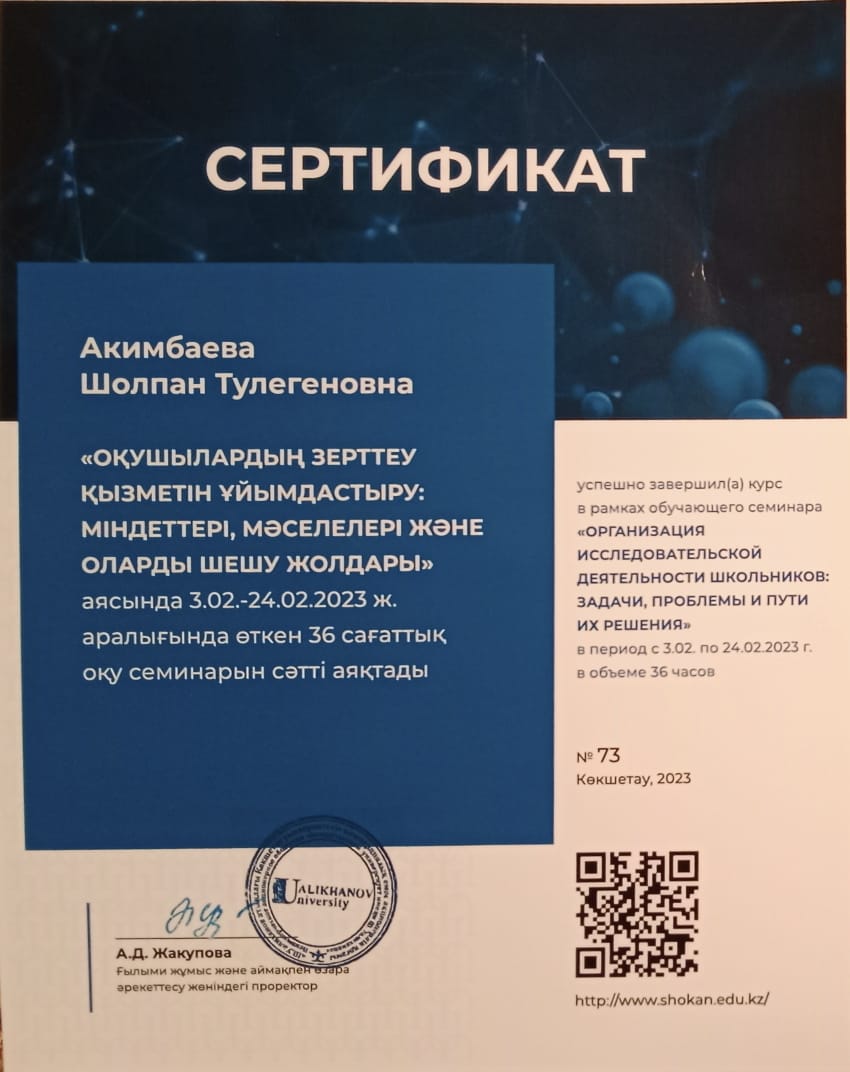 №ФИОтема (кол.часов)место провождение Рег.номер сертификата1Акимбаева Шолпан Тулегеновна«Современные технологии обучения и воспитания детей с особыми образовательными потребностями»Научно-образовательный центр «AGZHAN»
, г. Астана,27.02.2020 г.№А-FБО0069412Акимбаева Шолпан Тулегеновна«Programme for International Student Fssessment»(PISA) халықаралық зерттеулері аясында оқушылардың функционалдық оқу сауаттылығын арттырудағы қазақ тілі,қазақ әдебиеті пәні мұғалімдерінің кәсіби құзыреттіліктерін дамыту»ИПК «Орлеу» город Кокшетау,80 сағат01.07.2022ж№05184383Акимбаева Шолпан Тулегеновна«5-9 сыныптарда «Қазақ тілі мен әдебиеті»пәні бойынща педагогтердің пәндік құзыреттіліктерін дамыту»ИПК «Орлеу» город Кокшетау,80 сағат21.10.2022№05363144Акимбаева Шолпан Тулегеновна“Основы исследования Lesson Stady”ИПК «Орлеу» город Кокшетау,24 сағат24.05.2023ж№1341595Акимбаева Шолпан Тулегеновна«Қазақ тілі»мен «Қазақ әдебиеті» пәндері бойынша «Бағалауға арналған тапсырмаларды әзірлеу және сараптау»Филиал ЦПМ в г. Кокшетау,80 сағат30.07.2019жБЖ №000566